Name: _______________________________________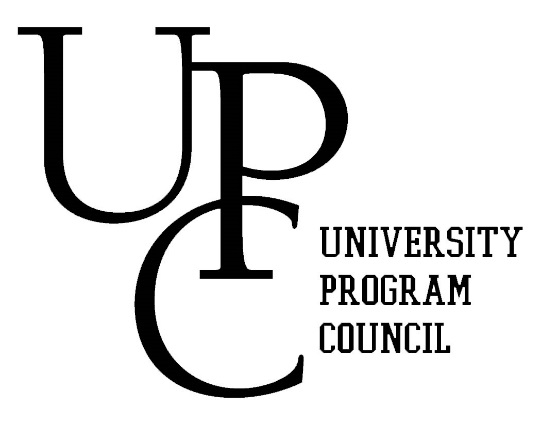 Email: _______________________________________Major: ______________________________________Expected Graduation Year: _________________Position Interest (1-4, 1 = most interested):	____ Special Projects Committee Member	____ Major Events Committee Member	____ UPC Street Team Committee Member	____ VolunteerWhy are you interested in joining the UPC team?